ÔN TẬP TẠI NHÀ LỚP 3  LẦN 2 ĐỀ 2I. PHẦN TRẮC NGHIỆM:                 (Khoanh vào chữ cái có đáp án đúng)Câu 1. (1điểm)  a. Số liền trước của 1900 là:A. 1800                 B.2000                   C. 1899                D. 24b. Giá trị của biểu thức: “48 chia tích của 2 và 4” là:A. 384                B. 6                  C.96                     D.24Câu 2. (1 điểm) Ngày 28 tháng 3 là thứ ba. Hỏi ngày 4 tháng 4 cùng năm đó là thứ mấy?       A. thứ ba              B.thứ tư          C. thứ năm           D.thứ sáub. Trong phép chia cho 8 thì số dư lớn nhất của phép chia đó là bao nhiêu?             A. 7                       B.8                  C.9                        D.10II. TỰ LUẬN                                                                                            Câu 3. (1 điểm) Đặt tính rồi tính:  a. 41134 + 21452               b. 46924 – 25497                 c. 19351 x 3              d.   41912 : 8……………………………………………………………………………………………………………………………………………………………………………………………………………………………………………………………………………………………………………..……………………………………………….………………………………………………………………………………………………………………………………………………………… Câu 4. (1 điểm) Viết số thích hợp vào chỗ chấm:2036 m= ………… km ………….. dm.2km 4m = ………………… m. Câu 5. (1 điểm)  Một hình chữ nhật có chiều dài 42m và chiều rộng 9 m. Tính diện tích hình chữ nhật đó? Diện tích hình chữ nhật = (chiều dài x chiều rộng)                                                 Bài giải……………………………………………………………………………………………………………………………………………………………………………………………………………………………………………………………………………………………………………..……………………………………………….…………………………………………………………………………………………………………………………………………………………………………………………………………………………………………………………Câu 6. (1 điểm) Có 56 cái bánh xếp đều vào 7 hộp. Hỏi có 2064 cái bánh cùng loại thì xếp được bao nhiêu hộp như thế? Bài giải……………………………………………………………………………………………………………………………………………………………………………………………………………………………………………………………………………………………………………..……………………………………………….…………………………………………………………………………………………………………………………………………………………………………………………………………………………………………………………Câu 7. (1 điểm) Xem hình vẽ bên, rồi cho biết:Có …. hình tam giác.Có …. Hình tứ giác.                                Câu 8 : ( 1 điểm) Một cửa hàng có 36550 kg xi măng, cửa hàng đã bán đi 1/5 số xi măng  đó. Hỏi cửa hàng còn lại bao nhiêu ki - lô - gam xi măng? Bài giải……………………………………………………………………………………………………………………………………………………………………………………………………………………………………………………………………………………………………………..……………………………………………….……………………………………………………………………………………………………………………………………………………………………………………………………………………………………………………………Câu 9 : ( 1 điểm) Một hình vuông có độ dài cạnh 24cm. Hỏi hình vuông đó có chu vi bằng bao nhiêu? Bài giải……………………………………………………………………………………………………………………………………………………………………………………………………………………………………………………………………………………………………………..……………………………………………….…………………………………………………………………………………………………………………………………………………………………………………………………………………………………………………………Câu 10 : ( 1 điểm) Tìm x là một số tự nhiên, biết:                                1003 x 2 <  X < 6027 : 3 …………………………………………………………………………………………………………………………………………………………………………………………………………………………………………………………………………………………………………………………………………………………………………………………………………………..Câu 11: Tính diện tích hình chữ nhật có chiều dài là 13 cm, chiều rộng là 9cm……………………………………………………………………………………………………………………………………………………………………………………………………………………………………………………………………………………………………………..……………………………………………….…………………………………………………………………………………………………………………………………………………………………………………………………………………………………………………………Câu 12: Mua 9 bút chì hết 5400 đồng. Hỏi mua 6 bút chì như thế hết bao nhiêu tiền?……………………………………………………………………………………………………………………………………………………………………………………………………………………………………………………………………………………………………………..……………………………………………….…………………………………………………………………………………………………………………………………………………………………………………………………………………………………………………………Câu 13: An nghĩ ra một số, nếu lấy số đó chia cho 5 thì được thương là 4 và số dư là số dư lớn nhất. Hãy tìm số đó.……………………………………………………………………………………………………………………………………………………………………………………………………………………………………………………………………………………………………………..……………………………………………….…………………………………………………………………………………………………………………………………………………………………………………………………………………………………………………………Câu 14: Một hình chữ nhật có chiều rộng  bằng 9cm ,chiều dài gấp 4 lần chiều rộng.Tính chu vi, diện tích hình chữ nhật đó?……………………………………………………………………………………………………………………………………………………………………………………………………………………………………………………………………………………………………………..……………………………………………….…………………………………………………………………………………………………………………………………………………………………………………………………………………………………………………………                                                      ĐỀ 2I. PHẦN TRẮC NGHIỆM: ( 2 điểm)Hãy khoanh vào chữ cái đặt trước kết quả đúng :Câu 1:a)  Số 64 175 đọc là: ( 0,5 điểm) 	A. Sáu tư nghìn một trăm  bảy lăm. 		B. Sáu mươi tư nghìn bảy trăm mười lăm. 	C. Sáu mươi tư nghìn một trăm bảy mươi lăm. 		D. Sáu mươi tư nghìn một trăm bảy lăm.   b)  Số liền sau của số 78459 là: ( 0, 5 điểm) A. 78458           B.  78460           C.  79000.      D.78461Câu 2.  Các số 48617; 47861; 48716; 47816 sắp xếp theo thứ tự từ bé đến lớn là: ( 0, 5 điểm)                A. 47816; 47861; 48617; 48716                    B. 48617; 48716; 47861; 47816                C. 48716; 48617; 47861; 47816                D. 48617; 48716; 47816; 47861Giá trị của biểu thức (98725 – 87561) x 3 là: (0, 5 điểm)32493                B.33492            C. 39432            D. 34293II. PHẦN TỰ LUẬN: ( 8 điểm)Câu 3 : Đặt tính rồi tính: (1 điểm) 21628 x 3     	 45603 + 12908                  15250 : 5		67013- 23114Câu 4:  Điền dấu > , < , =  vào chỗ chấm (1 điểm)          62971… 6205                                     10819…10891          50000… 58000 + 1000               9300 – 300… 8000 + 1000Câu 5: Đúng ghi Đ sai ghi S ( 1 điểm) a) 4m9dm    =   49dm                                      b) 6m 7cm   = 67 cm c ) 12 viết bằng chữ số La Mã là XXI            d) 1/6 giờ     =  10  phút Câu 6:  7 hộp bút chì như nhau có 910 cái bút chì. Hỏi 9 hộp như thế có bao nhiêu cái bút chì? (1điểm)Câu7 : Chu vi một hình vuông là 28 cm. Hỏi diện tích hình vuông đó là bao nhiêu? ( 1điểm)Câu 8: Xem hình vẽ bên, rồi cho biết: (1điểm)	a) Có …. ..  hình tam giác.          b) Có …. ..  hình tứ giác.                                Câu 9: Một người đi bộ trong 8 phút đi được 480 m. Hỏi trong 9 phút người đó đi được bao nhiêu mét đường? (Quãng đường trong mỗi phút đi đều như nhau). (1 điểm)Câu 10 : Viết vào chỗ chấm : ( 1điểm)a) Số lớn nhất có đủ bốn chữ số : 0,3,5,7 là :………b)  Số bé nhất có đủ năm chữ số : 0,1,4,6,8 là: ……..Câu 11: Một hình vuông có chu vi 40m . Tính cạnh hình vuông đó?……………………………………………………………………………………………………………………………………………………………………………………………………………………………………………………………………………………………………………..……………………………………………….……………………………………………………Câu 12: Có 9 giỏ đựng 536 quả trứng . Hỏi 10 giỏ như thế đựng bao nhiêu quả trứng?………………………………………………………………………………………………………………………………………………………………………………Câu 13: Tìm X:      a/. X x 8 = 2864                                                                                       b/. X : 5 = 1232     ………………………… ……………………………
     ………………………….                                                                 ……………………………Câu 14: Một cửa hàng ngày thứ nhất bán được 137 kg gạo , ngày thứ hai bán gấp đôi ngày thứ nhất. Hỏi cả hai ngày cửa hàng bán được bao nhiêu kg gạo? Tóm Tắt: ( Bằng sơ đồ đoạn thẳng)……………………………………………………………………………………………………………………………………………………………………………………………………………………………………………………………………………………………………………..……………………………………………….……………………………………………………………………………………………………………………………………………………………………………………………………………………………………………………………………………………………………………………………………………………………Câu 15: Một hình chữ nhật có chu vi 24m , chiều dài  8m . Tính chiều rộng hình chữ nhật?……………………………………………………………………………………………………………………………………………………………………………………………………………………………………………………………………………………………………………..……………………………………………….…………………………………………………………………………………………………………………………………………………………………………………………………………………………………………………………Câu 16: Bình nghĩ ra một số nếu lấy số đó thêm 15 rồi nhân với 2 thì được 40.……………………………………………………………………………………………………………………………………………………………………………………………………………………………………………………………………………………………………………..……………………………………………….…………………………………………………………………………………………………………………………………………………………………………………………………………………………………………………………                                             ĐỌC THẦM:I. Đọc thầm và trả lời theo hướng dẫn dưới đây: TRÁI ĐẤT       Trái đất giống một con tàu vũ trụ bay trong không gian. Nó quay quanh mặt trời với vận tốc khoảng 107.000 km/giờ.       Trái đất có khoảng 4,6 tỉ năm tuổi. Buổi ban đầu trái đất lạnh lẽo. Dần dần nó nóng lên đến nỗi kim loại và đá chảy ra. Kim loại chìm trong lòng trái đất còn đá thì nổi lên trên. Khi trái đất nguội đi, hơi nước ngưng tụ thành mưa và đổ xuống tạo thành các đại dương. Trái đất là hành tinh có nước và sự sống (nước chiếm 3/4 bề mặt trái đất). Núi lửa, động đất, thời tiết và con người đều làm thay đổi trái đất bằng nhiều cách khác nhau.									Theo Tạp chí địa lý1. Khoanh vào chữ cái trước câu trả lời đúng (6 điểm)a. Buổi ban đầu trái đất như thế nào ?(0,5đ-M2)b. Ngày nay kim loại có chủ yếu ở đâu trên trái đất ? (0,5đ-M1)c.  Trái đất khác với các hành tinh khác ở điểm nào ? (0,5đ-M3)2. Chọn từ thích hợp trong ngoặc điền vào chỗ trống (…) để được câu trả lời đúng (0,5đ-M1)……………………………………………………………………làm thay đổi trái đất bằng nhiều cách khác nhau.(Núi lửa, cây cối, động đất, thời tiết, con người, động vật)3. Đại dương được hình thành như thế nào? (1đ-M2)4. Chúng ta cần làm gì để bảo vệ trái đất? (1đ-M4)5. Tìm một câu trong đoạn văn trả lời cho câu hỏi Khi nào? (0,5đ-M2)6. Đọc và nối (0,5đ-M3)7. Em hãy chọn dấu chấm, dấu phẩy hay dấu hỏi chấm để điền vào mỗi ô trống ? (1đ-M4)    Bố ơi con nghe nói trái đất quay xung quanh mặt trời Có đúng thế không, bốI. Đọc thầm và trả lời theo hướng dẫn dưới đây: (6 điểm)BÀI HỌC CỦA GÀ CON      Một hôm, Vịt con và Gà con đang chơi trốn tìm trong rừng, bỗng nhiên có một con Cáo xuất hiện. Nhìn thấy Cáo, Vịt con sợ quá khóc ầm lên. Gà con thấy thế vội bỏ mặc Vịt con, bay lên cành cây để trốn. Chú giả vờ không nghe, không thấy Vịt con đang hoảng hốt kêu cứu.        Cáo đã đến rất gần, Vịt con sợ quá, quên mất bên cạnh mình có một hồ nước, chú vội vàng nằm giả vờ chết. Cáo vốn không thích ăn thịt chết, nó lại gần Vịt, ngửi vài cái rồi bỏ đi.         Gà con đậu trên cây cao thấy Cáo bỏ đi, liền nhảy xuống. Ai dè “tùm” một tiếng, Gà con rơi thẳng xuống nước, cậu chới với kêu:         - “Cứu tôi với, tôi không biết bơi!”         Vịt con nghe tiếng kêu, không ngần ngại lao xuống cứu Gà con lên bờ. Rũ bộ lông ướt sũng, Gà con xấu hổ nói:        - Cậu hãy tha lỗi cho tớ, sau này nhất định tớ sẽ không bao giờ bỏ rơi cậu nữa.                                                                Theo Những câu chuyện về tình bạn* Dựa vào nội dung bài đọc, hãy khoanh tròn vào chữ cái đặt trước ý trả lời đúng nhất và hoàn thành tiếp các bài tập:1. Khi thấy Vịt con kêu khóc, Gà con đã làm gì? ( M1- 0.5)A. Gà con sợ quá khóc ầm lên.B. Gà con vội vàng nằm giả vờ chết.C. Gà con bay lên cành cây để trốn, bỏ mặc Vịt con.2. Trong lúc nguy hiểm, Vịt con đã làm gì để thoát thân? (M1- 0.5)A. Vịt con hoảng hốt kêu cứu.B. Vịt con vội vàng nằm giả vờ chết.C. Vịt con nhảy xuống hồ nước ngay bên cạnh.3. Vì sao Gà con cảm thấy xấu hổ? (M2 - 0.5)A. Vì Gà con ân hận trót đối xử không tốt với Vịt con.B. Vì Gà con thấy Vịt con bơi giỏi.C. Vì Vịt con tốt bụng, đã cứu giúp Gà con khi Gà con gặp nạn.4. Em có suy nghĩ gì về hành động và việc làm của Vịt con? (M3 – 0,5)Hãy viết 1 – 2 câu nêu suy nghĩ của em.5. Theo em, cuối cùng Gà con đã rút ra được bài học gì? (M3- 1)6. Đặt đấu phẩy vào chỗ thích hợp trong câu dưới đây: (M3- 0.5)           Vì bỏ mặc bạn khi gặp nguy hiểm Gà con cảm thấy xấu hổ.7. Tìm và gạch chân dưới các từ chỉ hoạt động có trong câu văn sau: (M2- 1)Vịt con lao xuống hồ cứu Gà con lên bờ.8. Đặt câu hỏi cho bộ phận in đậm trong câu sau: . (M3- 0,5)      Bạn Hoa được bố dẫn về quê trong dịp hè vừa qua9. Đặt 1 câu có hình ảnh nhân hoá. (M4- 1)                                     CHÍNH TẢ                            LỜI KÊU GỌI TOÀN DÂN TẬP THỂ DỤCGiữ gìn dân chủ, xây dựng nước nhà, gây đời sống mới, việc gì cũng cần có sức khỏe mới thành công. Mỗi một người dân yếu ớt tức là cả nước yếu ớt, mỗi một người dân mạnh khỏe là cả nước mạnh khỏe.Vậy nên luyện tập thể dục, bồi bổ sức khỏe là bổn phận của mỗi một người yêu nước.							Ngày 27 – 3 – 1946					                       Hồ Chí Minh                                        CHÍNH TẢ                                               NGÔI NHÀ CHUNG  Trên thế giới có hàng trăm nước, hàng nghìn dân tộc khác nhau. Mỗi nước, mỗi dân tộc có phong tục, tập quán riêng. Nhưng tất cả đều đang sống trong một ngôi nhà chung là trái đất và có chung những việc phải làm. Đó là bảo vệ hòa bình, bảo vệ môi trường sống, đấu tranh chống đói nghèo, bệnh tật…MÔN CHÍNH TẢ - LỚP 3                                               QUÀ CỦA ĐỒNG NỘIKhi đi qua những cánh đồng xanh, bạn có ngửi thấy mùi thơm mát của bông lúa non không? Trong cái vỏ xanh kia, có một giọt sữa trắng thơm, phảng phất hương vị ngàn hoa cỏ. Dưới ánh nắng, giọt sữa dần dần đông lại, bông lúa ngày càng cong xuống, nặng vì chất quý trong sạch của trời.                                                                                Theo THẠCH LAM                                           CHÚC CÁC EM LÀM BÀI TỐTA. Ấm ápB. Mát mẻC. Giá lạnhD. Nóng bỏngA. Trên bề mặt trái đất.B. Trong lòng trái đất.C. Trong lòng núi lửa.D. Trong lòng đại dương.A. Trái đất là hành tinh lạnh lẽo.    B. Trái đất là hành tinh nóng bỏng.C. Trái đất là hành tinh có nước và sự sống.D. Trái đất là hành tinh cao tuổi nhất.Bayngưng tụnguộiTừ chỉ hoạt độngđổ xuốngquaylạnh lẽo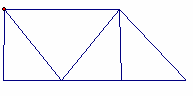 